La monnaie 19 05  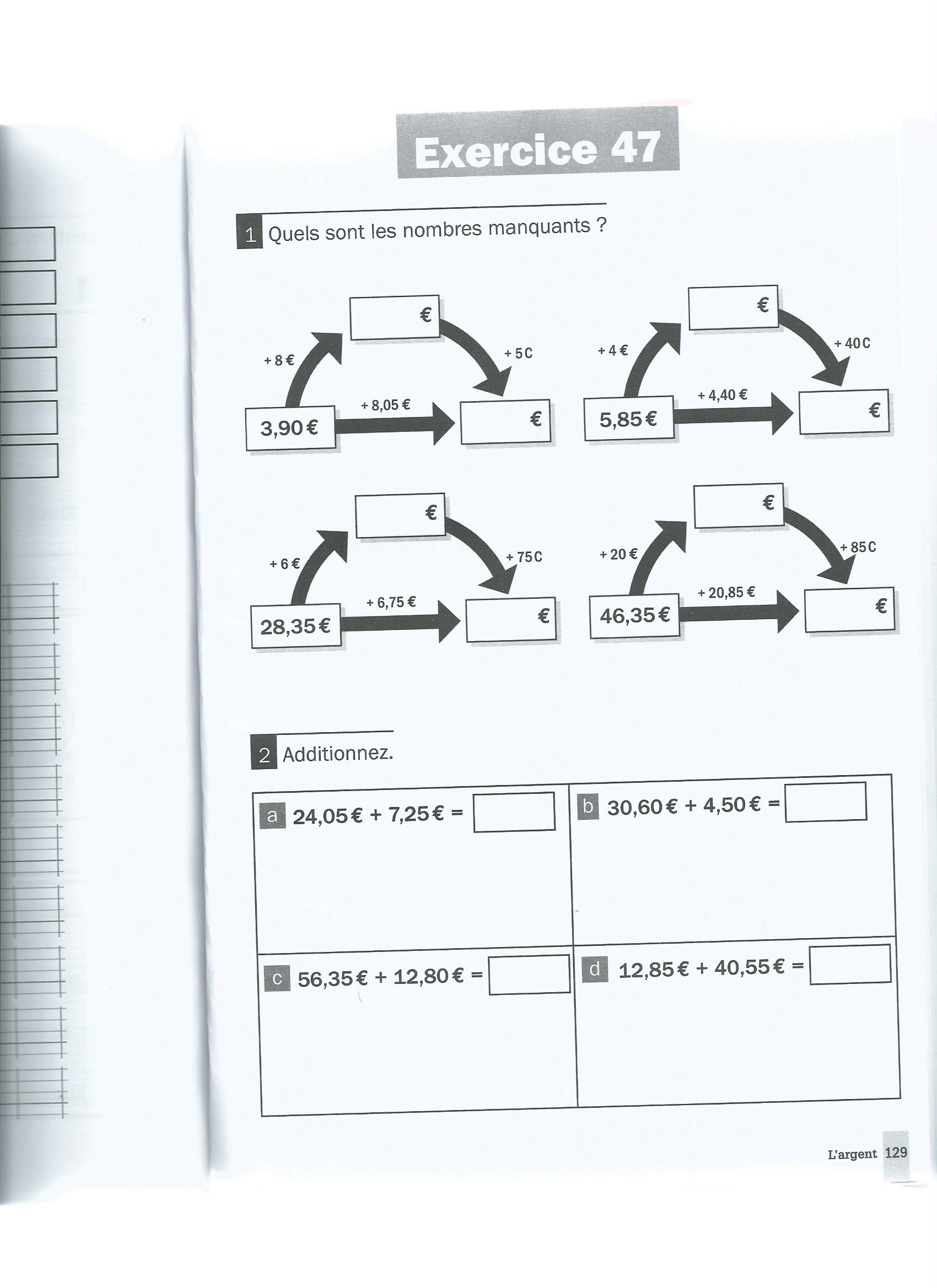 La monnaie 25 05  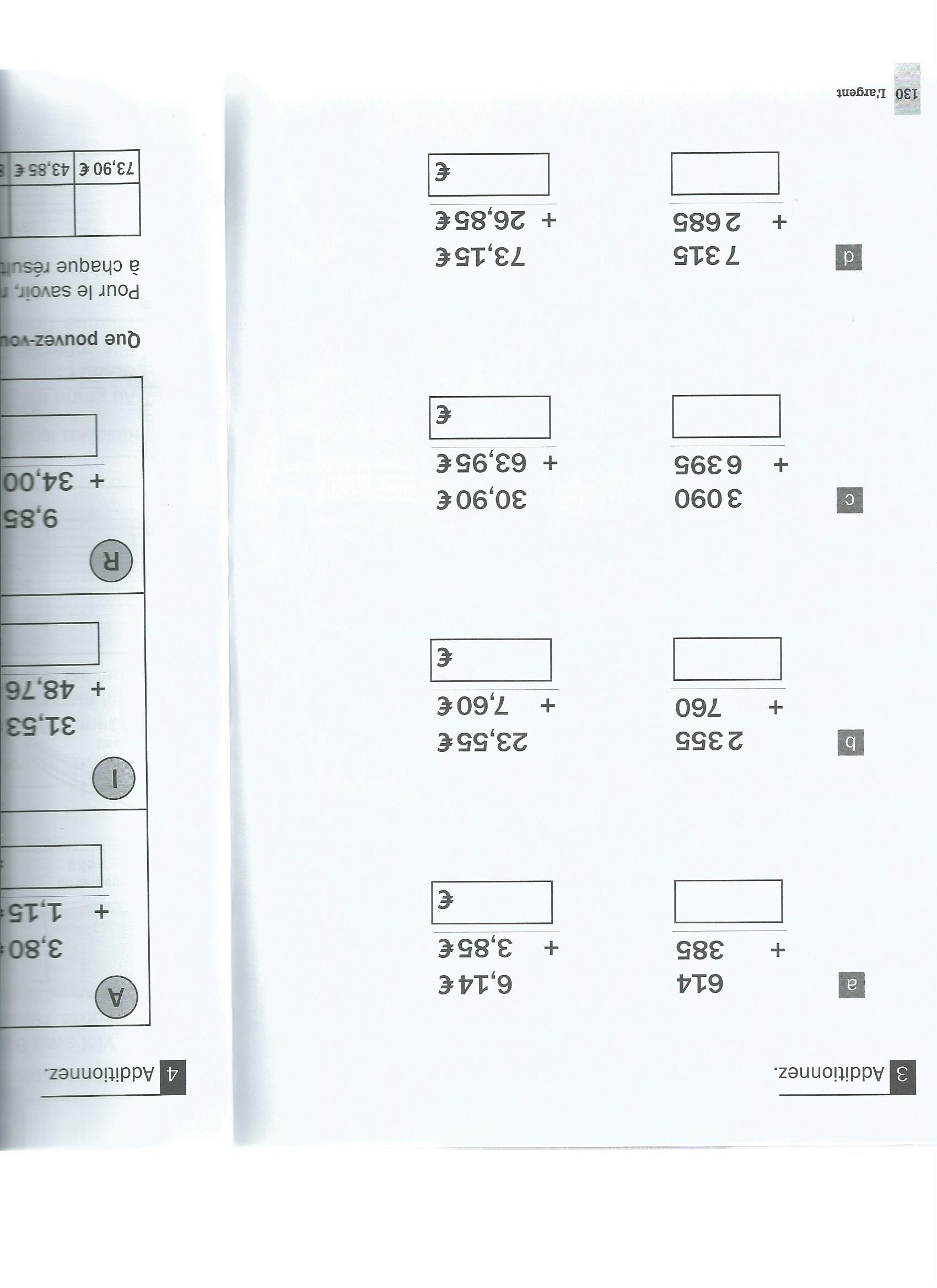 